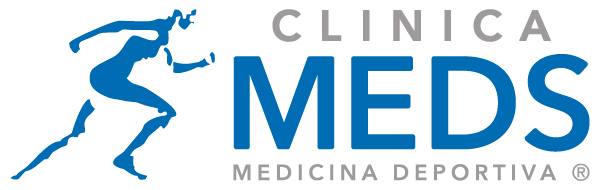 Declaración de Responsabilidad de AutoríaEl siguiente documento debe ser completado por todos los autores de manuscritos. Sí es insuficiente el espacio para las firmas de todos los autores, pueden agregar fotocopias de esta página.TÍTULO DEL PROYECTO: ___________________________________________DECLARACIÓNCertifico que he contribuido directamente al contenido intelectual de este manuscrito, a la génesis y análisis de sus datos, por lo cual estoy en condiciones de hacerme públicamente responsable de él y acepto que mi nombre figure en la lista de autores. En a columna “Códigos de Participación” anoto personalmente todas las letras de códigos que designan/identifican mi participación en este trabajo, elegidas de la siguiente tabla.NOMBRE Y FIRMA DE CADA AUTOR              CÓDIGOS DE PARTICIPACIÓNFECHA_____________________________________a. Concepción y diseño del trabajog. Aporte de pacientes o material de estudiob. Recolección/obtención de resultadosh. Obtención de financiamientoc. Análisis e interpretación de datosi. Asesoría estadísticad. Redacción del manuscritoj. Asesoría técnica o administrativae. Revisión crítica del manuscritok. Otras contribuciones (definirlas)f. Aprobación de su versión final